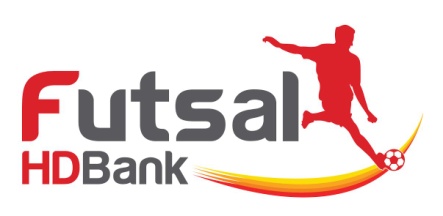 KẾT QUẢ BỐC THĂM XẾP LỊCH THI ĐẤU GIAI ĐOẠN IIGIẢI GIẢI VÔ ĐỊCH QUỐC GIA FUTSAL HDBANK 2017Thời gian: Lượt đi 8 - 22/4, Lượt về 10 - 24/6/2017; Địađiểm: Nhà thi đấu QK7 -TP.Hồ Chí MinhNguyên tắc bốc thăm: - Thái Sơn Nam (Đương kim vô địch) mang mã số 1 thi đấu trận Khai mạc.                                                                                                                                              - Các đội cùng đơn vị chủ quản, cùng địa phương sẽ không gặp nhau tại hai lượt trận đấu cuối cùng.Thứ tự bôc thăm: - Các đội: Thái Sơn Bắc, Sài Gòn FC, Tân Hiệp Hưng, HPN Phú Nhuận bốc thăm vào các mã số 3,4,5,6.- Các đội: Sanna KH, Sanatech KH, Sanna tourist KH, Hoàng Thư Đà Nẵng, Cao Bằng bốc thăm vào cácmã số: 2,7,8,9,10.Ghi chú: - Giờ thi đấu ở Lượt trận XVIII:Trận đấu có đội xếp hạng cao nhất sau Lượt trận XVII sẽ thi đấu ở trận số T110, tiếp theo là trận đấu có đội xếp hạng kế tiếp…                         - T..*: trận đấu truyền hình trực tiếp.MÃ ĐỘI:Thái Sơn NamSanest Tourist Khánh HòaThái Sơn BắcHải Phương Nam Phú NhuậnTân Hiệp HưngSài Gòn FCSanatech Khánh HòaCao BằngHoàng Thư Đà NẵngSana Khánh HòaLượtNgàyGiờMTĐội-ĐộiMTGiờNgàyLượtI8/49h00T21SN TOUR KH -HT ĐNT669h0010/6XI8/411h00T22HPN PN-SANATECH KHT6712h0010/6XI8/413h00T23TSB-CBT6814h0010/6XI8/416h0016h00Lễ khai mạcLễ khai mạcLễ khai mạc10/6XI8/417h00T24*TSN-SANA KHT69*16h0010/6XI8/419h00T25THH-SAIGON FCT7018h0010/6XII9/49h00T26SANATECH KH-TSBT719h0011/6XIII9/412h00T27CB-SN TOUR KHT7212h0011/6XIII9/414h00T28SAIGON FC-HPN PNT7314h0011/6XIII9/416h00T29HT ĐN-SANA KHT7416h0011/6XIII9/418h00T30THH-TSNT7518h0011/6XIIII11/49h00T31TSN-CBT769h0013/6XIIIII11/412h00T32SANA KH-SAIGON FCT7712h0013/6XIIIII11/414h00T33HT ĐN-SANATECH KHT7814h0013/6XIIIII11/416h00T34*SN TOUR KH-THHT79*16h0013/6XIIIII11/418h00T35TSB-HPN PNT8018h0013/6XIIIV12/49h00T36SAIGON FC-HT ĐNT819h0014/6XIIIIV12/412h00T37SANATECH KH-CBT8212h0014/6XIIIIV12/414h00T38TSB-TSNT8314h0014/6XIIIIV12/416h00T39THH-SANA KHT8416h0014/6XIIIIV12/418h00T40HPN PN-SN TOUR KHT8518h0014/6XIIIV15/49h00T41SANATECH KH-THHT869h0017/6XIVV15/412h00T42CB-HPN PNT8712h0017/6XIVV15/414h00T43SANA KH-SN TOUR KHT8814h0017/6XIVV15/416h00T44*TSN-SAIGON FCT89*16h0017/6XIVV15/418h00T45HT ĐN-TSBT9018h0017/6XIVVI16/49h00T46SANA KH-CBT919h0018/6XVVI16/412h00T47HPN PN-THHT9212h0018/6XVVI16/414h00T48TSB-SAIGON FCT9314h0018/6XVVI16/416h00T49HT ĐN-TSNT9416h0018/6XVVI16/418h00T50SN TOUR KH-SANATECH KHT9518h0018/6XVVII19/49h00T51THH-TSBT969h0021/6XVIVII19/412h00T52TSN-HPN PNT9712h0021/6XVIVII19/414h00T53SANATECH KH-SANA KHT9814h0021/6XVIVII19/416h00T54*SAIGON FC-SN TOUR KHT99*16h0021/6XVIVII19/418h00T55CB-HT ĐNT10018h0021/6XVIVIII20/49h00T56SANA KH-HPN PNT1019h0022/6XVIIVIII20/412h00T57SN TOUR KH-TSBT10212h0022/6XVIIVIII20/414h00T58SANATECH KH-TSNT10314h0022/6XVIIVIII20/416h00T59HT ĐN-THHT10416h0022/6XVIIVIII20/418h00T60CB-SAIGON FCT10518h0022/6XVIIIX22/49h00T61TSN-SANEST KHT1069h0024/6XVIIIIX22/412h00T62HPN PN-HT ĐNT10712h0024/6XVIIIIX22/414h00T63THH-CBT10814h0024/6XVIIIIX22/416h00T64*SAIGON FC-SANATECH KHT10916h0024/6XVIIIIX22/418h00T65TSB-SANA KHT110*18h0024/6XVIIILễ bế mạcLễ bế mạcLễ bế mạcLễ bế mạcLễ bế mạc24/6XVIII